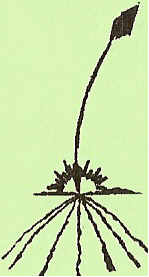 ADELAIDE PLAINS POETS IncPOETRY COMPETITION 2016/17‘FREEDOM’1st, 2nd & 3rd cash prizes, plus Highly Commended & Commended certificates as awarded by judge. Total prize pool over $700ENTRY GUIDELINESWork entered in this competition must be original, in English, unpublished and not have won a prize in any other competition. Authors retain copyright. Theme ‘Freedom’Poems entered must in some way refer to the themeOpen Class - poets 18 years & olderJunior classes – Primary School student (one poem only)Secondary School student (one poem only)To maintain anonymity, entrant’s name should appear on entry form only, not on poems. Entry forms are to include entrant’s name, address, phone number, titles of poems submitted.Entries should be typed, on one side of paper only, one poem to a pagePoems to be no longer than 60 lines Entry fees: Open class $10 for first poem, $5 for every poem entered thereafter	Junior classes - no entry fee, only one poem per studentCheques/money orders to be made payable to Adelaide Plains Poets IncOr electronically using these details: BSB 105-009 Acc 105 954 340 (please give poet’s name with electronic  payment)Entries to: Competition Secretary, 1594 Germantown Rd REDBANKS SA 5502Entries to be received by close of business 13 April 2017 – entries received after this date may not be considered for the competition.Authors should retain a copy of their workFor further details contact:Ms C Cordon 0418 806 490 kittycordo@gmail.com http://carolyn-poeticpause.blogspot.com.au/ADELAIDE PLAINS POETS INCPOETRY COMPETITION 2016/17‘FREEDOM’ENTRY FORMName…………………..……………………Phone…………………Address……………………………………………..………………….…………………………………………………………………………Email………………………………..Title of poem/s -	……………………………………………………..……………………………………………………..……………………………………………………..(use back of page for additional entries)Entrants’ names or other details must not appear on poemsDeclaration by author: I agree to comply with the Entry Guidelines and declare that the written work submitted in my name is my own original work and has not been copied in part, or in full, from any other source.Author’s signature…………………………………..date…………………...Date of birth (if entering junior section) ………………………… Secondary School/Primary SchoolName of school (if entering junior section) ……………………………            (circle as appropriate)Entry fees: Open class $10 for first poem, $5 for every poem entered thereafter (OPEN CLASS ONLY – NO FEE FOR JUNIOR ENTRIES)CLOSING DATE FOR ENTRIES – 13 April 2017Cheques/money orders to be made payable to Adelaide Plains Poets Inc, and sent with entries to Competition Secretary, 1594 Germantown Rd REDBANKS SA 5502Or electronically using these details: BSB 105-009 Acc 105 954 340Authors should retain a copy of their work, entries will not be returned without provision of a stamped self-addressed envelope, and a written request.